Akademik Yıl2023/2024Yarıyıl         Güz        Bahar        YazFak./YO/MYOAdalet MYOBölüm / ProgramHukuk/AdaletHukuk/AdaletHukuk/AdaletAdı SoyadıÖğrenci NoT.C. Kimlik NoE-PostaCep Tel.YAPACAĞI UYGULAMALI EĞİTİMİNYAPACAĞI UYGULAMALI EĞİTİMİNYAPACAĞI UYGULAMALI EĞİTİMİNYAPACAĞI UYGULAMALI EĞİTİMİNYAPACAĞI UYGULAMALI EĞİTİMİNYAPACAĞI UYGULAMALI EĞİTİMİNDers KoduDers AdıTürüİşletmede Mesleki Eğitim İşletmede Mesleki Eğitim  Ders Uygulaması Staj  Diğer .......................Süresi (İş Günü)Süresi (İş Günü):14 Hafta14 Hafta14 HaftaUygulamalı Eğitim Başlama ve Bitiş TarihiUygulamalı Eğitim Başlama ve Bitiş Tarihi:        12/02/2024    -    26 /05 /2024   12/02/2024    -    26 /05 /2024   12/02/2024    -    26 /05 /2024Genel Sağlık Sigortası Beyan ve TaahhüdüAilemden Annem/ Babam/Şahsım üzerinden Genel sağlık sigortası kapsamında sağlık hizmeti alıyorum. Bu nedenle mesleki uygulama boyunca genel sağlık sigortası kapsamında olmayı kabul etmiyorum. Ailemden Annem/ Babam/Şahsım üzerinden Genel sağlık sigortası kapsamında sağlık hizmeti almıyorum. Bu nedenle mesleki uygulama boyunca genel sağlık sigortası kapsamında olmayı kabul ediyorum. Genel Sağlık Sigortası Beyan ve TaahhüdüAilemden Annem/ Babam/Şahsım üzerinden Genel sağlık sigortası kapsamında sağlık hizmeti alıyorum. Bu nedenle mesleki uygulama boyunca genel sağlık sigortası kapsamında olmayı kabul etmiyorum. Ailemden Annem/ Babam/Şahsım üzerinden Genel sağlık sigortası kapsamında sağlık hizmeti almıyorum. Bu nedenle mesleki uygulama boyunca genel sağlık sigortası kapsamında olmayı kabul ediyorum. Genel Sağlık Sigortası Beyan ve TaahhüdüAilemden Annem/ Babam/Şahsım üzerinden Genel sağlık sigortası kapsamında sağlık hizmeti alıyorum. Bu nedenle mesleki uygulama boyunca genel sağlık sigortası kapsamında olmayı kabul etmiyorum. Ailemden Annem/ Babam/Şahsım üzerinden Genel sağlık sigortası kapsamında sağlık hizmeti almıyorum. Bu nedenle mesleki uygulama boyunca genel sağlık sigortası kapsamında olmayı kabul ediyorum. Genel Sağlık Sigortası Beyan ve TaahhüdüAilemden Annem/ Babam/Şahsım üzerinden Genel sağlık sigortası kapsamında sağlık hizmeti alıyorum. Bu nedenle mesleki uygulama boyunca genel sağlık sigortası kapsamında olmayı kabul etmiyorum. Ailemden Annem/ Babam/Şahsım üzerinden Genel sağlık sigortası kapsamında sağlık hizmeti almıyorum. Bu nedenle mesleki uygulama boyunca genel sağlık sigortası kapsamında olmayı kabul ediyorum. Genel Sağlık Sigortası Beyan ve TaahhüdüAilemden Annem/ Babam/Şahsım üzerinden Genel sağlık sigortası kapsamında sağlık hizmeti alıyorum. Bu nedenle mesleki uygulama boyunca genel sağlık sigortası kapsamında olmayı kabul etmiyorum. Ailemden Annem/ Babam/Şahsım üzerinden Genel sağlık sigortası kapsamında sağlık hizmeti almıyorum. Bu nedenle mesleki uygulama boyunca genel sağlık sigortası kapsamında olmayı kabul ediyorum. Genel Sağlık Sigortası Beyan ve TaahhüdüAilemden Annem/ Babam/Şahsım üzerinden Genel sağlık sigortası kapsamında sağlık hizmeti alıyorum. Bu nedenle mesleki uygulama boyunca genel sağlık sigortası kapsamında olmayı kabul etmiyorum. Ailemden Annem/ Babam/Şahsım üzerinden Genel sağlık sigortası kapsamında sağlık hizmeti almıyorum. Bu nedenle mesleki uygulama boyunca genel sağlık sigortası kapsamında olmayı kabul ediyorum. Yukarıda belirtilen tarihler arasında     …….    iş günlük uygulamalı eğitimimi yapacağım.Uygulamalı eğitimimin başlangıç ve bitiş tarihlerinin değişmesi veya vazgeçmem halinde en az 10 gün önceden ilgili eğitim (okul) birimine bilgi vereceğimi, aksi halde 5510 sayılı kanun gereği doğacak cezai yükümlükleri kabul ettiğimi taahhüt ederim.….. / …… / 2024Öğrencinin İmzasıYukarıda belirtilen tarihler arasında     …….    iş günlük uygulamalı eğitimimi yapacağım.Uygulamalı eğitimimin başlangıç ve bitiş tarihlerinin değişmesi veya vazgeçmem halinde en az 10 gün önceden ilgili eğitim (okul) birimine bilgi vereceğimi, aksi halde 5510 sayılı kanun gereği doğacak cezai yükümlükleri kabul ettiğimi taahhüt ederim.….. / …… / 2024Öğrencinin İmzasıYukarıda belirtilen tarihler arasında     …….    iş günlük uygulamalı eğitimimi yapacağım.Uygulamalı eğitimimin başlangıç ve bitiş tarihlerinin değişmesi veya vazgeçmem halinde en az 10 gün önceden ilgili eğitim (okul) birimine bilgi vereceğimi, aksi halde 5510 sayılı kanun gereği doğacak cezai yükümlükleri kabul ettiğimi taahhüt ederim.….. / …… / 2024Öğrencinin İmzasıYukarıda belirtilen tarihler arasında     …….    iş günlük uygulamalı eğitimimi yapacağım.Uygulamalı eğitimimin başlangıç ve bitiş tarihlerinin değişmesi veya vazgeçmem halinde en az 10 gün önceden ilgili eğitim (okul) birimine bilgi vereceğimi, aksi halde 5510 sayılı kanun gereği doğacak cezai yükümlükleri kabul ettiğimi taahhüt ederim.….. / …… / 2024Öğrencinin İmzasıYukarıda belirtilen tarihler arasında     …….    iş günlük uygulamalı eğitimimi yapacağım.Uygulamalı eğitimimin başlangıç ve bitiş tarihlerinin değişmesi veya vazgeçmem halinde en az 10 gün önceden ilgili eğitim (okul) birimine bilgi vereceğimi, aksi halde 5510 sayılı kanun gereği doğacak cezai yükümlükleri kabul ettiğimi taahhüt ederim.….. / …… / 2024Öğrencinin İmzasıYukarıda belirtilen tarihler arasında     …….    iş günlük uygulamalı eğitimimi yapacağım.Uygulamalı eğitimimin başlangıç ve bitiş tarihlerinin değişmesi veya vazgeçmem halinde en az 10 gün önceden ilgili eğitim (okul) birimine bilgi vereceğimi, aksi halde 5510 sayılı kanun gereği doğacak cezai yükümlükleri kabul ettiğimi taahhüt ederim.….. / …… / 2024Öğrencinin İmzası*Yukarıda kimliği verilen bölümümüz öğrencisinin belirtilen iş günü kadar uygulamalı eğitim yapması zorunludur.  Uygulamalı eğitim süresi boyunca öğrencimizin iş kazası ve meslek hastalıkları sigortası Üniversitemiz tarafından yapılacaktır.* Farklı Eğitim Öğretim Birimleri tarafından form ile birlikte istenilen ekleri*Yukarıda kimliği verilen bölümümüz öğrencisinin belirtilen iş günü kadar uygulamalı eğitim yapması zorunludur.  Uygulamalı eğitim süresi boyunca öğrencimizin iş kazası ve meslek hastalıkları sigortası Üniversitemiz tarafından yapılacaktır.* Farklı Eğitim Öğretim Birimleri tarafından form ile birlikte istenilen ekleri*Yukarıda kimliği verilen bölümümüz öğrencisinin belirtilen iş günü kadar uygulamalı eğitim yapması zorunludur.  Uygulamalı eğitim süresi boyunca öğrencimizin iş kazası ve meslek hastalıkları sigortası Üniversitemiz tarafından yapılacaktır.* Farklı Eğitim Öğretim Birimleri tarafından form ile birlikte istenilen ekleri*Yukarıda kimliği verilen bölümümüz öğrencisinin belirtilen iş günü kadar uygulamalı eğitim yapması zorunludur.  Uygulamalı eğitim süresi boyunca öğrencimizin iş kazası ve meslek hastalıkları sigortası Üniversitemiz tarafından yapılacaktır.* Farklı Eğitim Öğretim Birimleri tarafından form ile birlikte istenilen ekleri*Yukarıda kimliği verilen bölümümüz öğrencisinin belirtilen iş günü kadar uygulamalı eğitim yapması zorunludur.  Uygulamalı eğitim süresi boyunca öğrencimizin iş kazası ve meslek hastalıkları sigortası Üniversitemiz tarafından yapılacaktır.* Farklı Eğitim Öğretim Birimleri tarafından form ile birlikte istenilen ekleri*Yukarıda kimliği verilen bölümümüz öğrencisinin belirtilen iş günü kadar uygulamalı eğitim yapması zorunludur.  Uygulamalı eğitim süresi boyunca öğrencimizin iş kazası ve meslek hastalıkları sigortası Üniversitemiz tarafından yapılacaktır.* Farklı Eğitim Öğretim Birimleri tarafından form ile birlikte istenilen ekleriİŞYERİNİNİŞYERİNİNİŞYERİNİNİŞYERİNİNİŞYERİNİNİŞYERİNİNİŞYERİNİNUnvanı:Adresi:Tel Numarası:Firma İşyeri Sicil NumarasıFirma İşyeri Sicil Numarası:Fax Numarası:Firmanın Vergi NumarasıFirmanın Vergi Numarası:E-Posta Adresi:Ticaret / Esnaf Odası Sicil NoTicaret / Esnaf Odası Sicil No:Faaliyet Alanı (Sektör):Yukarıda adı soyadı ve T.C. kimlik numarası yazılı öğrencinin yukarıda belirtilen tarihlerde iş yerimizde staj / uygulamalı eğitim yapması uygun görülmüştür.Yukarıda adı soyadı ve T.C. kimlik numarası yazılı öğrencinin yukarıda belirtilen tarihlerde iş yerimizde staj / uygulamalı eğitim yapması uygun görülmüştür.Yukarıda adı soyadı ve T.C. kimlik numarası yazılı öğrencinin yukarıda belirtilen tarihlerde iş yerimizde staj / uygulamalı eğitim yapması uygun görülmüştür.Yukarıda adı soyadı ve T.C. kimlik numarası yazılı öğrencinin yukarıda belirtilen tarihlerde iş yerimizde staj / uygulamalı eğitim yapması uygun görülmüştür.Yukarıda adı soyadı ve T.C. kimlik numarası yazılı öğrencinin yukarıda belirtilen tarihlerde iş yerimizde staj / uygulamalı eğitim yapması uygun görülmüştür.Yukarıda adı soyadı ve T.C. kimlik numarası yazılı öğrencinin yukarıda belirtilen tarihlerde iş yerimizde staj / uygulamalı eğitim yapması uygun görülmüştür.Yukarıda adı soyadı ve T.C. kimlik numarası yazılı öğrencinin yukarıda belirtilen tarihlerde iş yerimizde staj / uygulamalı eğitim yapması uygun görülmüştür.İŞVEREN veya YETKİLİSİNİN Adı SoyadıUnvanıMühür ve İmzaİŞVEREN veya YETKİLİSİNİN Adı SoyadıUnvanıMühür ve İmzaİŞVEREN veya YETKİLİSİNİN Adı SoyadıUnvanıMühür ve İmzaUYGUNDUR./       /Eğitim Öğretim Birimi Bölüm Uygulamalı Eğitim Yetkilisi Not:  1- Öğrenci Staj Kabul Formunu staj başlangıç tarihinden en geç on (10) iş günü önceden ilgili eğitim (okul) birimine teslim etmek zorundadır.2-  Staj Kabul Formuna nüfus cüzdanı fotokopisi eklenerek üç (3) adet düzenlenecektir.3-  Staj Kabul Formu düzenlenmeyen öğrenci staja başlayamaz. Aksi halde yapılacak staj kabul edilmez.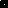 